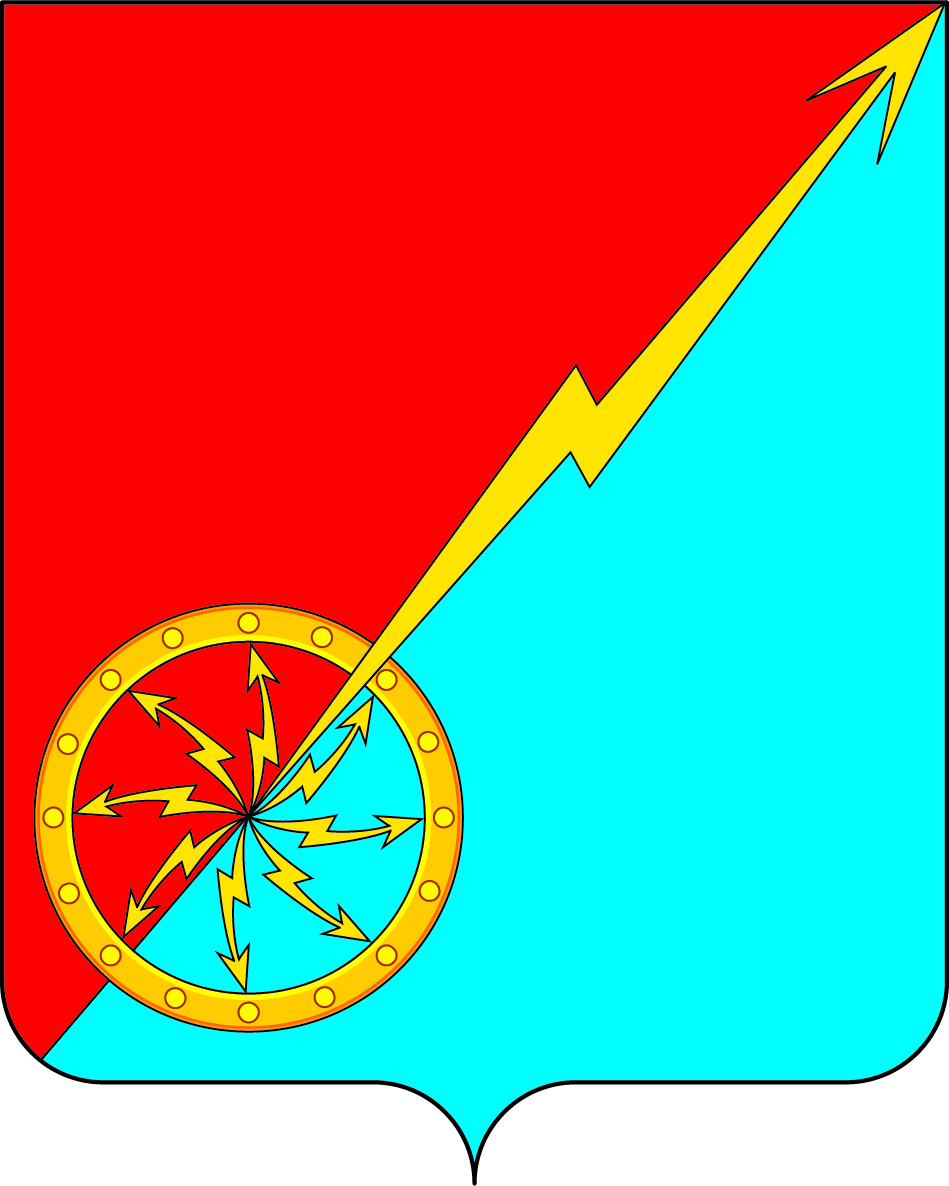 Российская ФедерацияЩекинский район Тульской областиАдминистрация муниципального образования город СоветскЩекинского районаПОСТАНОВЛЕНИЕ_____________2019г.                                                   № _____О внесении изменений в постановление администрации муниципального образования город Советск №10-172 от 25.10.2012г. «Об утверждении административного регламента администрации муниципального образования город Советск Щекинского района  муниципальной услуги «Принятие документов, а также выдача решений о переводе или об отказе в переводе жилого помещения в нежилое помещение и нежилого помещения в жилое помещение»В соответствии с Федеральным законом от 06.10.2003 №131-ФЗ «Об общих принципах организации местного самоуправления в Российской Федерации», Федеральным законом от 27.07.2010 №210-ФЗ «Об организации предоставления государственных и муниципальных услуг», Федеральным Законом от 19.07.2018 №204-ФЗ «О внесении изменений в Федеральный закон «Об организации предоставления государственных и муниципальных услуг», распоряжением Правительства РФ от 17.12.2009 №1993-р «Об утверждении свободного перечня первоочередных государственных и муниципальных услуг, предоставляемых в электронном виде», распоряжением Правительства РФ от 28.12.2011 №2415-р «О государственных и муниципальных услугах, предоставляемых в электронном виде», постановлением администрации муниципального образования город Советск Щекинского района от 17.08.2012 года №8-101 «Об утверждении общего реестра муниципальных услуг (функций), оказываемых администрацией муниципального образования город Советск Щекинского района» Уставом муниципального образования город Советск Щекинского района ПОСТАНОВЛЯЕТ:1. Внести в постановление администрации муниципального образования город Советск Щекинского района  №10-172 от 25.10.2012г. «Об утверждении административного регламента администрации муниципального образования город Советск Щекинского района  муниципальной услуги «Принятие документов, а также выдача решений о переводе или об отказе в переводе жилого помещения в нежилое помещение и нежилого помещения в жилое помещение»  в части приложения к постановлению. Приложение изложить в новой редакции.  2. Постановление обнародовать путем размещения на официальном сайте муниципального образования город Советск Щекинского района и на информационном стенде администрации муниципального образования город Советск  Щекинского района по адресу: Тульская область, Щекинский район, г.Советск, пл.Советов, д.13. Постановление вступает в силу со дня официального обнародования и распространяется со дня обнародования Глава  администрации муниципального  образования                 Н.В.Мясоедов город Советск Щекинского района                                                                                         Согласовано:А.А.МихельО.А.ПузочкинаИсп. Алехина Н.В.   Тел.74-5-41                                                                                            Приложение к постановлению администрациимуниципального образования                                                         город Советск	от _________ 2019г. №______АДМИНИСТРАТИВНЫЙ РЕГЛАМЕНТпредоставления муниципальной услуги «Принятие документов, а также выдача решений о переводе или об отказе в переводе жилого помещения в нежилое помещение и нежилого помещения в жилое помещение»Общие положения1. Настоящий административный регламент предоставления муниципальной услуги "Принятие документов, а также выдача решений о переводе или об отказе в переводе жилого помещения в нежилое помещение и нежилого помещения в жилое помещение" разработан в целях повышения качества предоставления и доступности муниципальной услуги, создания комфортных условий для получения муниципальной услуги.2. Предметом регулирования Административного регламента является принятие документов, а также выдача решений о переводе или об отказе в переводе жилого помещения в нежилое помещение и нежилого помещения в жилое помещение в установленном порядке и установленный срок.3. Получателями муниципальной услуги являются - физическое или юридическое лицо (за исключением государственных органов и их территориальных органов, органов государственных внебюджетных фондов и их территориальных органов, органов местного самоуправления) либо их уполномоченные представители, обратившиеся в орган,  предоставляющий муниципальные услуги, с заявлением о предоставлении муниципальной услуги, выраженным в письменной или электронной форме (далее - заявитель). Заявители – физические лица вправе использовать простую электронную подпись в случае, предусмотренном пунктом 2.1. Правил определения видов электронной подписи, использование которых допускается при обращении за получением муниципальных услуг, утвержденных постановлением Правительства Российской Федерации от 25.06.2012 №634 «О видах электронной подписи, использование которых допускается при обращении за получением государственных и муниципальных услуг».4. Местонахождение администрации МО город Советск Щекинского района: Щекинский район, г.Советск, ул.Площадь Советов, д.1.5. Режим работы, график приема граждан, организация деятельности администрации регламентируется правилами внутреннего трудового распорядка:Понедельник                                                                 08.18 - 17.30Вторник                                                                         08.18 - 17.30Среда                                                                             08.18 - 17.30Четверг                                                                          08.18 - 17.30Пятница и предпраздничные дни                               08.18 - 16.30Суббота, воскресенье                                                   выходные дниОбеденный перерыв                                                   с 12.30 до 13.30Приемные дни для получателей муниципальной услуги в администрации: понедельник, вторник, среда,  с 8.30 до 12.00 и с 14.30 до 17.00.6. Информация о режиме работы размещается на официальном сайте муниципального образования город Советск Щекинского района в интернете www.sovetsc.ru. 7. Информацию о порядке предоставления муниципальной услуги можно получить:- непосредственно в администрации;- посредством телефонной связи;- посредством почтовой связи, в том числе электронной почты;-в информационно-телекоммуникационной сети "Интернет", в том числе на официальном сайте муниципального образования Советск Щекинского района;- в средствах массовой информации и на информационных стендах в помещении администрации.8. Справочные телефоны в администрации, по которым можно получить информацию о предоставлении муниципальной услуги: (48751)74-5-41Справочные телефоны в иных органах, учреждениях и организациях, участвующих в предоставлении муниципальной услуги:- Федеральная служба государственной регистрации, кадастра и картографии по Тульской области: (4872)30-11-50;- ФГУП "Ростехинвентаризация - Федеральное БТИ": (4872)30-97-93.9. Официальный сайт муниципального образования город Советск Щекинского района www.sovetsc.ru., сайт региональной информационной системы "Портал государственных услуг Тульской области" http://pgu.tula.ru.10. Электронный адрес администрации: admsov2014@mail.ru11. Консультации по процедуре предоставления муниципальной услуги осуществляются:- при личном обращении;- при письменном обращении (в том числе посредством электронной почты);- по телефону.12. Консультирование по процедуре предоставления муниципальной услуги осуществляется сотрудниками администрации в соответствии с должностными инструкциями.13. Время ожидания в очереди для получения консультации при личном обращении не более 20 минут.14. При консультировании по письменным заявлениям ответ направляется почтой в срок, не превышающий 30 дней со дня поступления заявления.15. При консультировании по письменным заявлениям, полученным посредством электронной почты, ответ направляется на электронный адрес заявителя (если в заявлении не указана иная форма получения заявителем необходимой информации) в срок, не превышающий 10 дней со дня поступления заявления.16. При устных обращениях и ответах на телефонные звонки сотрудником администрации подробно, четко и в вежливой форме осуществляется консультирование (информирование) обратившихся по существу интересующего их вопроса.17. Соединение с абонентом производится не позже третьего телефонного зуммера. В случае необходимости производится не более одной переадресации звонка другому сотруднику для ответа на вопрос заявителя. Время разговора по телефону не должно превышать 10 минут.18. При консультировании по телефону сотрудник администрации обязан назвать занимаемую должность, фамилию, имя, отчество и предоставить информацию по следующим вопросам:- информацию о месте нахождения и графике работы администрации, а также иных органов и организаций, участвующих в предоставлении муниципальной услуги;- сведения о нормативных актах, регулирующих предоставление муниципальной услуги;- перечень необходимых документов для получения муниципальной услуги;- информацию о входящих номерах, под которыми зарегистрированы заявления на предоставление муниципальной услуги, на получение информации о предоставлении муниципальной услуги;- информацию о принятии решения по конкретному заявлению о предоставлении муниципальной услуги.19. Сведения о предоставлении муниципальной услуги, а также услуг, необходимых и обязательных для предоставления муниципальной услуги, можно получить с использованием федеральной государственной информационной системы "Единый портал государственных и муниципальных услуг (функций)", а также в Сводном реестре государственных и муниципальных услуг (функций) Тульской области.20. Информация о порядке предоставления муниципальной услуги размещена:- на официальном сайте муниципального образования город Советск Щекинского района в информационно-телекоммуникационной сети "Интернет" в разделе "Муниципальные услуги";- на информационном стенде в администрации.21. Информация о предоставлении муниципальной услуги содержит:- информацию об органе, предоставляющем муниципальную услугу;- информацию о заявителях (получателях муниципальной услуги);- информацию о необходимых документах для предоставления муниципальной услуги;- информацию о стоимости муниципальной услуги;- информацию о сроке оказания муниципальной услуги;- информацию о результате оказания муниципальной услуги;- информацию о нормативных правовых актах, регулирующих предоставление муниципальной услуги;- информацию об адресах места приема документов для предоставления муниципальной услуги и график приема документов;- информацию о месторасположении, графике (режиме) работы, номерах телефонов организаций, в которых заявители могут получить документы, необходимые для предоставления муниципальной услуги;- информацию о порядке получения консультаций;- основания для отказа в предоставлении муниципальной услуги, в том числе отказа в приеме документов;- порядок обжалования действий (бездействия), принимаемых решений сотрудниками администрации, а также иными лицами, участвующими в предоставлении муниципальной услуги;- текст Административного регламента;- формы и бланки заявлений о предоставлении муниципальной услуги.II. Стандарт предоставления муниципальной услуги22. Наименование муниципальной услуги: «Принятие документов, а также выдача решений о переводе или об отказе в переводе жилого помещения в нежилое помещение и нежилого помещения в жилое помещение» (далее – муниципальная услуга).23. Муниципальную услугу оказывает администрация муниципального образования город Советск Щекинского района.Непосредственно оказывает муниципальную услугу отдел по административно-правовым вопросам и земельно-имущественным отношениям администрации муниципального образования город Советск Щекинского района (далее – Отдел).В случае передачи полномочий на основании соглашений между муниципальным образованиям город Советск Щекинского района и муниципальным образованием Щёкинский район услуга предоставляется администрацией муниципального образования Щекинский район.24. Предоставление муниципальной услуги осуществляется во взаимодействии с:- Федеральной службой государственной регистрации, кадастра и картографии по Тульской области (. Тула, ул. Сойфера, д. 20-а);- органами (организациями) технического учета и технической инвентаризации (. Тула, Красноармейский проспект, д. 48, к. 2);- управляющими жилищными компаниями по месту жительства заявителя;- органами нотариата;- судебными органами;- иными уполномоченными органами, учреждениями и организациями.25. Государственная жилищная инспекция Тульской области наделяется полномочиями по проверке соблюдений требований к даче согласия на перевод помещения из жилого в нежилое помещение.  26. Результатом предоставления муниципальной услуги является получение собственником переводимого помещения или уполномоченным им лицом:- уведомления (в форме письма) о переводе помещения в случае, если для использования помещения в качестве жилого или нежилого помещения не требуется проведение переустройства и (или) перепланировки помещения, и (или) иных работ;- акта приемочной комиссии в случае, если для использования помещения в качестве жилого или нежилого помещения требуется проведение переустройства и (или) перепланировки помещения, и (или) иных работ;- уведомления об отказе в переводе жилого помещения в нежилое помещение и нежилого помещения в жилое помещение;- решения (в форме постановления администрации МО город Советск Щекинского района) о переводе жилого помещения в нежилое помещение и нежилого помещения в жилое помещение.27. Сроки предоставления муниципальной услуги:Муниципальная услуга предоставляется в течение 45 дней с момента представления заявителем в администрацию МО город Советск Щекинского района заявления и иных документов, указанных в пункте 14 Регламента. В указанный срок специалисты Отдела обеспечивают рассмотрение заявления о переводе помещения и приложенных к нему документов и принятие администрацией МО город Советск Щекинского района решения в виде постановления администрации МО город Советск Щекинского района о переводе или об отказе в переводе помещения.Не позднее чем через 3 рабочих дня со дня принятия администрацией МО город Советск Щекинского района постановления о переводе помещения или об отказе в переводе помещения специалист Отдела направляет или выдает заявителю уведомление о переводе помещения или об отказе в переводе помещения.28. Перечень нормативных правовых актов, регулирующих предоставление муниципальной услуги:- Конституция Российской Федерации ("Российская газета", 21.01.2009, N 7);- Жилищный кодекс Российской Федерации от 29.12.2004 N 188-ФЗ ("Собрание законодательства РФ", 03.01.2005, N 1 (часть 1), ст. 14);- Федеральный закон № 116-ФЗ от 29.05.2019г. «О внесении изменений в Жилищный кодекс Российской Федерации»- Градостроительный кодекс Российской Федерации от 29.12.2004 N 190-ФЗ ("Собрание законодательства РФ", 03.01.2005, N 1 (часть 1), ст. 16);- Федеральный закон от 06.10.2003 N 131-ФЗ "Об общих принципах организации местного самоуправления в Российской Федерации" ("Собрание законодательства РФ", 06.10.2003, N 40, ст. 3822);- Федеральный закон от 02.05.2006 N 59-ФЗ "О порядке рассмотрения обращений граждан Российской Федерации" ("Собрание законодательства РФ", 08.05.2006, N 19, ст. 2060);- Постановление Правительства Российской Федерации от 10.08.2005 N 502 "Об утверждении формы уведомления о переводе (отказе в переводе) жилого (нежилого) помещения в нежилое (жилое) помещение" ("Собрание законодательства РФ", 15.08.2005, N 33, ст. 3430);- Постановление Правительства РФ от 28.01.2006 N 47 "Об утверждении Положения о признании помещения жилым помещением, жилого помещения непригодным для проживания и многоквартирного дома аварийным и подлежащим сносу или реконструкции" ("Собрание законодательства РФ", 06.02.2006, N 6, ст. 702);- Постановление Правительства РФ от 18.02.1998 N 219 "Об утверждении Правил ведения Единого государственного реестра прав на недвижимое имущество и сделок с ним" ("Российская газета", N 42, 04.03.1998);- Устав муниципального образования город Советск Щекинского района;- иные нормативные правовые  акты Российской Федерации, Тульской области и органов местного самоуправления муниципального образования город Советск Щекинского района.29. Правовыми основаниями для предоставления муниципальной услуги являются заявление физического лица, индивидуального предпринимателя, юридического лица независимо от организационно-правовой формы.30. Перечень документов, необходимых для предоставления муниципальной услуги:заявление о переводе помещения (форма согласно приложения  1, 2, 3 к настоящему Регламенту);- документ, удостоверяющий личность заявителя: паспорт гражданина Российской Федерации или временное удостоверение личности гражданина Российской Федерации;- копии учредительных документов (в случае если копии не удостоверены нотариально, предоставляются оригиналы учредительных документов) (при обращении юридического лица);- документ, удостоверяющий право (полномочия) представителя физического или юридического лица, если с заявлением обращается представитель заявителя (в случае необходимости);-  правоустанавливающие документы на переводимое помещение (подлинники или засвидетельствованные в нотариальном порядке копии), если право на него не зарегистрировано в Едином государственном реестре прав на недвижимое имущество и сделок с ним; - подготовленный и оформленный в установленном порядке проект переустройства и (или) перепланировки переводимого помещения (в случае, если переустройство и (или) перепланировка требуются для обеспечения использования такого помещения в качестве жилого или нежилого помещения);- протокол общего собрания собственников помещений в многоквартирном доме, содержащий решение об их согласии на перевод жилого помещения в нежилое помещение, при этом предусматривается специальный порядок определения  кворума общего собрания – от количества подъездов в соответствующем жилом доме. В многоподъездном доме требуется одновременное выполнение двух условий: в собрании принимают участие лица, обладающие в совокупности большинством от общего числа голосов всех собственников помещений в доме, и обладающие в совокупности более чем 2/3 голосов от общего числа голосов собственников помещений в том подъезде дома, в котором находится переводимое помещение. В одноподъездном жилом доме для кворума необходимо участие собственников, обладающих более чем 2/3 голосов от общего числа голосов собственников. Также различается и порядок принятия решения о переводе помещения из жилого в нежилое: при наличии в многоквартирном доме более чем одного подъезда требуется большинство от общего числа голосов участвующих в собрании собстственников  при условии голосования за такое решение большинством голосов присутствующих на собрании собственников помещений в том же подъезде многоквартирного дома, в котором находится переводимое помещение; при наличии в многоквартирном доме одного подъезда требуется большинство голосов от общего принимающих участие в этом собрании собственников;-  согласие каждого собственника всех помещений, примыкающих к переводимому помещению, на перевод жилого помещения в нежилое помещение.  (Примыкающими к переводимому помещению признаются помещения, имеющие общую с переводимым помещением стену или расположенные непосредственно над или под переводимым помещением. Согласие каждого собственника всех помещений, примыкающих к переводимому помещению, на перевод жилого помещения в нежилое помещение оформляется собственником помещения, примыкающего к переводимому помещению, в письменной произвольной форме, позволяющей определить его волеизъявление. В этом согласии указываются фамилия, имя, отчество (при наличии) собственника помещения, примыкающего к переводимому помещению, полное наименование и основной государственный регистрационный номер юридического лица - собственника помещения, примыкающего к переводимому помещению, паспортные данные собственника указанного помещения, номер принадлежащего собственнику указанного помещения, реквизиты документов, подтверждающих право собственности на указанное помещение.);31. Указанные документы могут быть предоставлены заявителем в форме электронных документов.32.  Администрация не вправе требовать от заявителя представления указанных документов, если такие документы находятся в распоряжении администрации, органов, предоставляющих государственные услуги, органов, предоставляющих муниципальные услуги, иных государственных органов, органов местного самоуправления либо подведомственных государственным органам или органам местного самоуправления организаций, за исключением следующих документов, определенных федеральным законодательством.33. Администрация самостоятельно запрашивает документы (сведения, содержащиеся в них),  если заявитель не представил их по собственной инициативе.34. Исчерпывающий перечень оснований для отказа в приеме документов, необходимых для предоставления муниципальной услуги:- выявление несоответствий в представленных документах;- необходимость представления недостающих документов;- поступление заявления собственника помещения или уполномоченного им лица о приостановлении предоставления муниципальной услуги;- на основании определения или решения суда.35. Отказ в переводе жилого помещения в нежилое помещение или нежилого помещения в жилое помещение допускается в случае:- непредставления определенных настоящим Регламентом документов;- представления документов в ненадлежащий орган;- несоблюдения условий перевода помещения;-несоответствия проекта переустройства и (или) перепланировки жилого помещения требованиям законодательства.Решение об отказе в переводе помещения должно содержать основания отказа с обязательной ссылкой на нарушения, предусмотренные действующим законодательством. Решение об отказе в переводе помещения выдается или направляется заявителю не позднее чем через три рабочих дня со дня принятия такого решения и может быть обжаловано заявителем в судебном порядке.36. Муниципальная услуга предоставляется бесплатно.37. Максимальный срок ожидания в очереди при подаче заявления о предоставлении муниципальной услуги составляет 30 минут.38. Максимальный срок ожидания в очереди при получении результата предоставления муниципальной услуги составляет 30 минут.39. Максимальный срок регистрации заявления составляет не более 15 минут на одно заявление.40. Прием получателей муниципальной услуги осуществляется в специально выделенном для этих целей помещении.41. Помещения, в которых осуществляется предоставление муниципальной услуги, соответствуют санитарно-эпидемиологическим и санитарно-гигиеническим требованиям, оборудованы средствами телефонной связи.42. Помещения оборудованы системой противопожарной сигнализации.43. Информационная табличка, содержащая сведения о полном наименовании администрации, размещена рядом с входом в здание, в котором располагается администрация, на хорошо просматриваемом посетителями месте.44. Фасад здания, в котором размещаются помещения администрации, оборудован осветительными приборами.45. В помещении для предоставления муниципальной услуги предусмотрено оборудование доступных мест общественного пользования (туалета) и размещения, при необходимости, верхней одежды посетителей.46. Зал ожидания имеет 4 посадочных места для заявителей.47. Зал ожидания для предоставления муниципальной услуги оборудован:- информационными стендами;- местами для заполнения необходимых заявлений и документов;- средствами пожаротушения.48. Прием заявителей осуществляется в специально выделенном для этих целей помещении.49. Рабочее место сотрудника, ведущего прием документов, оборудовано необходимой мебелью, телефонной связью, компьютерной и оргтехникой.50. Требования, в том числе учитывающие особенности предоставления муниципальной услуги в электронной форме:- обеспечение возможности получения заявителями информации о предоставляемой муниципальной услуге на официальном сайте муниципального образования город Советск Щекинского района в информационно-телекоммуникационной сети "Интернет", в Сводном реестре государственных и муниципальных услуг (функций) Тульской области, на Едином портале государственных и муниципальных услуг;- обеспечение возможности получения заявителями на официальном сайте муниципального образования город Советск Щекинского района в информационно-телекоммуникационной сети "Интернет", в Сводном реестре государственных и муниципальных услуг (функций) Тульской области, на Едином портале государственных и муниципальных услуг форм заявлений и иных документов, необходимых для получения муниципальной услуги в электронном виде;- обеспечение возможности для заявителей в целях получения муниципальной услуги представлять документы в электронном виде с использованием официального сайта муниципального образования город Советск Щекинского района в информационно-телекоммуникационной сети "Интернет", Сводного реестра государственных и муниципальных услуг (функций) Тульской области, Единого портала государственных и муниципальных услуг;- обеспечение при направлении заявителем обращения в форме электронного документа представления заявителю электронного сообщения, подтверждающего поступление обращения в администрацию.51. При получении муниципальной услуги заявители имеют право на:1) получение муниципальной услуги своевременно и в соответствии со стандартом предоставления муниципальной услуги;2) получение полной, актуальной и достоверной информации о порядке предоставления муниципальной услуги, в том числе в электронной форме;3) получение муниципальной услуги в электронной форме, если это не запрещено законом, а также в иных формах, предусмотренных законодательством Российской Федерации, по выбору заявителя;4) досудебное (внесудебное) рассмотрение жалоб (претензий) в процессе получения муниципальной услуги.52. Администрация, предоставляющая муниципальную услугу, обязана:1) предоставлять муниципальные услуги в соответствии с административными регламентами;2) обеспечивать возможность получения заявителем муниципальной услуги в электронной форме, если это не запрещено законом, а также в иных формах, предусмотренных законодательством Российской Федерации, по выбору заявителя;3) представлять в иные органы, предоставляющие государственные услуги, органы, предоставляющие муниципальные услуги, в подведомственные государственным органам или органам местного самоуправления организации, участвующие в предоставлении государственных и муниципальных услуг, по межведомственным запросам таких органов и организаций документы и информацию, необходимые для предоставления государственных и муниципальных услуг, за исключением документов, включенных в перечень документов, указанных в пункте 32 Административного регламента, безвозмездно, а также получать от иных органов, предоставляющих государственные услуги, органов, предоставляющих муниципальные услуги, государственных органов, от подведомственных государственным органам или органам местного самоуправления организаций, участвующих в предоставлении государственных и муниципальных услуг, такие документы и информацию;4) исполнять иные обязанности в соответствии с требованиями действующего законодательства, регулирующего отношения, возникающие в связи с предоставлением муниципальных услуг.53. Подведомственные органам местного самоуправления организации, участвующие в предоставлении муниципальной услуги, обязаны: представлять в органы, предоставляющие государственные услуги, и органы, предоставляющие муниципальные услуги, по межведомственным запросам таких органов документы и информацию, необходимые для предоставления государственных и муниципальных услуг, за исключением документов, включенных в перечень документов, указанных в пункте 32 Административного регламента, безвозмездно, а также получать от органов, предоставляющих государственные услуги, органов, предоставляющих муниципальные услуги, иных государственных органов, органов местного самоуправления такие документы и информацию.III. Состав, последовательность и сроки выполнения административных процедур (действий), требования к порядку их выполнения, в том числе особенности выполнения административных процедур (действий) в электронной форме.54. Предоставление муниципальной услуги включает в себя последовательность следующих административных процедур:- прием и регистрация заявления и приложенных к нему документов;- рассмотрение и проверка представленных документов;- информирование заявителя о необходимости устранения выявленных несоответствий;- принятие решения о переводе помещения или об отказе в переводе помещения;- уведомление заявителя о предоставлении либо отказе в предоставлении муниципальной услуги.Последовательность административных действий (процедур) по предоставлению муниципальной услуги отражена в блок-схеме (приложение 4 к настоящему Регламенту).55. Основанием для начала предоставления муниципальной услуги является обращение на имя главы администрации МО город Советск Щекинского района собственника помещения или уполномоченного им лица с заявлением о переводе жилого помещения в нежилое помещение или нежилого помещения в жилое помещение с приложением документов, указанных в настоящем Регламенте.56. Прием и регистрация заявлений о переводе помещений осуществляется секретарем администрации МО г.Советск Щекинского района.Заявление и приложенные к нему документы регистрируются в течение одного рабочего дня в журнале регистрации входящей корреспонденции.57. Заявителю выдается расписка в получении документов с указанием их перечня и даты принятия.Максимальный срок выполнения действия составляет 15 минут на каждого заявителя.58. Зарегистрированное заявление с пакетом приложенных документов в течение одного рабочего дня передается специалисту Отдела, уполномоченному на рассмотрение заявления и представленных документов, для работы.59. Специалист Отдела, уполномоченный на рассмотрение заявления и представленных документов, осуществляет проверку представленных документов на предмет полноты и правильности их составления с учетом требований законодательства.60. В случае выявления несоответствий в представленных документах, а также необходимости представления недостающих документов специалист Отдела, уполномоченный на рассмотрение заявления и представленных документов, направляет в течение трех рабочих дней заявителю письмо о необходимости устранения несоответствий в представленных документах или предоставления недостающих документов.61. После принятия специалистом Отдела решения о возможности перевода помещения или об отказе в переводе помещения подготавливается проект постановления администрации МО город Советск Щекинского района о переводе помещения или об отказе в переводе помещения.62. Проект постановления согласовывается с заместителем главы администрации МО город Советск Щекинского района, консультантом по правовой и административной работе администрации МО город Советск Щекинского района и подписывается главой администрации МО город Советск Щекинского района (либо лицом, исполняющим его обязанности).63. Согласующее должностное лицо рассматривает проект постановления администрации МО город Советск Щекинского района, согласовывает его или представляет обоснованные замечания и предложения по его изменению в течение 3 рабочих дней с момента получения проекта постановления.64. Постановление администрации МО город Советск Щекинского района является решением органа местного самоуправления о переводе помещения или об отказе в переводе помещения.65. Не позднее чем через три рабочих дня со дня принятия постановления администрации МО город Советск Щекинского района о переводе помещения или об отказе в переводе помещения уполномоченный специалист Отдела выдает или направляет по адресу, указанному в заявлении, заявителю уведомление. Одновременно с выдачей или направлением данного документа в адрес заявителя специалист Отдела письменно информирует о принятии решения о переводе помещения или об отказе в переводе помещения собственников помещений, примыкающих к помещению, в отношении которого принято указанное решение.66. Выдача или направление заявителю уведомления о переводе помещения, если для использования помещения в качестве жилого или нежилого помещения требуется проведение его переустройства, и (или) перепланировки, и (или) иных работ, служит основанием для проведения переустройства и (или) перепланировки и (или) иных работ. Соответствующие работы должны осуществляться с учетом проекта переустройства и (или) перепланировки, представлявшегося заявителем, перечня таких работ, указанных в уведомлении о переводе и с соблюдением требований законодательства.67. Завершение переустройства и (или) перепланировки и (или) иных работ подтверждается актом приемочной комиссии.Специалист Отдела направляет один экземпляр акта приемочной комиссии, подтверждающего завершение переустройства и (или) перепланировки, в орган, осуществляющий государственный учет объектов недвижимого имущества в соответствии с действующим законодательством.68. Акт приемочной комиссии подтверждает окончание перевода помещения и является основанием использования переведенного помещения в качестве жилого или нежилого помещения.69. Выдача или направление заявителю уведомления о переводе помещения, если для использования такого помещения в качестве жилого или нежилого помещения не требуется проведение его переустройства и (или) перепланировки, и (или) иных работ, подтверждает окончание перевода помещения и является основанием использования помещения в качестве жилого или нежилого.70. Регистрация уведомления о переводе помещения производится секретарем администрации.71. Выдача или направление заявителю уведомления об отказе в переводе помещения подтверждает окончание процедуры предоставления муниципальной услуги.IV. Формы контроля за исполнением регламента72. Текущий контроль за соблюдением последовательности действий, определенных административными процедурами в рамках предоставления муниципальной услуги, и принятием решений осуществляется начальником Отдела.73. Руководители, ответственные за организацию работы по предоставлению муниципальной услуги организуют работу по предоставлению муниципальной услуги, определяют должностные обязанности сотрудников, осуществляют контроль за их исполнением, принимают меры к совершенствованию форм и методов служебной деятельности, обучению подчиненных, несут персональную ответственность за соблюдение законности.74. Специалист, осуществляющий прием документов, несет персональную ответственность за полноту и правильность их оформления, сохранность принятых документов, порядок и сроки их приема.75. Специалисты Отдела  несут персональную ответственность:а) за своевременность и качество проводимых проверок по заявлениям;б) за соответствие результатов рассмотрения заявлений требованиям действующего законодательства;в) за соблюдение порядка и сроков рассмотрения заявления;г) за соблюдение порядка выдачи документов;д) за достоверность вносимых сведений, своевременность и правильность заполнения документов;е) за соблюдение срока и порядка предоставления информации, исполнение запросов граждан на письменную консультацию, установленных настоящим Регламентом.76. Обязанности специалистов Отдела, участвующих в предоставлении муниципальной услуги, закрепляются в их должностных инструкциях.77. Текущий контроль (плановый контроль) осуществляется путем проведения лицом, ответственным за организацию работы по предоставлению муниципальной услуги (начальником Отдела), проверок соблюдения специалистами положений настоящего Регламента и нормативных правовых актов Российской Федерации, Тульской области, органов местного самоуправления муниципального образования город Советск Щекинского района, регулирующих отношения в сфере предоставления муниципальной услуги.78. Периодичность осуществления текущего контроля (планового контроля) устанавливается заместителем главы администрации МО город Советск Щекинского района.79. Контроль за полнотой и качеством предоставления муниципальной услуги включает в себя проведение проверок, направленных на выявление и устранение причин и условий, вследствие которых были нарушены права и свободы граждан, а также рассмотрение, принятие решений и подготовку ответов на обращения граждан, содержащие жалобы на решения специалистов, осуществляющих предоставление муниципальной услуги.80. Проверка соответствия полноты и качества предоставления муниципальной услуги предъявляемым требованиям осуществляется на основании нормативных правовых актов Российской Федерации, Тульской области, органов местного самоуправления муниципального образования город Советск Щекинского района.V. Досудебный (внесудебный) порядок обжалования решений и действий (бездействий) органа, предоставляющего муниципальную услугу, а также их должностных лиц81. Заявители имеют право на обжалование решений, принятых в ходе предоставления муниципальной услуги, действий или бездействия сотрудников администрации в досудебном и судебном порядке.82. В досудебном порядке заявители могут обжаловать действия или бездействие:- сотрудников администрации, участвующих в предоставлении муниципальной услуги - заместителю  главы администрации либо главе администрации МО город Советск Щекинского района.83. Заявители имеют право обратиться с жалобой лично (устно) или направить письменное предложение, заявление или жалобу (далее - обращение), в том числе посредством электронной почты, а также электронной приемной администрации на официальном сайте муниципального образования город Советск Щекинского района в сети "Интернет".84. Глава администрации, заместитель главы администрации проводят личный прием заявителей.85. При обращении заявителей в письменной форме срок рассмотрения письменного обращения не должен превышать 30 дней с момента регистрации такого обращения.86. Обращение получателя муниципальной услуги в письменной форме должно содержать следующую информацию:наименование администрации МО город Советск Щекинского района, в которую направляется письменное обращение, либо должность, либо фамилию, имя, отчество соответствующего должностного лица;фамилия, имя, отчество (последнее - при наличии) заявителя, почтовый адрес, по которому должен быть направлен ответ либо уведомление о переадресации обращения;суть предложения, заявления или обжалуемого решения, действия (бездействия);личная подпись заявителя и дата.87. Дополнительно в обращении могут указываться причины несогласия с обжалуемым решением, действием (бездействием), обстоятельства, на основании которых получатель муниципальной услуги считает, что нарушены его права, свободы и законные интересы, созданы препятствия к их реализации либо незаконно возложена какая-либо обязанность, требования (об отмене решения, о признании незаконным действия (бездействия)), а также иные сведения.К обращению могут быть приложены копии документов, подтверждающих изложенные в обращении обстоятельства. В таком случае в обращении приводится перечень прилагаемых к нему документов.Если документы, имеющие существенное значение для рассмотрения обращения, отсутствуют или не приложены к обращению, решение принимается без учета доводов, в подтверждение которых документы не представлены. Обращение подписывается подавшим его получателем муниципальной услуги.88. По результатам рассмотрения обращения главой администрации МО город Советск Щекинского района принимается решение об удовлетворении требований заявителя либо об отказе в его удовлетворении. Письменный ответ, содержащий результаты рассмотрения письменного обращения, направляется заявителю.89. Обращение получателя муниципальной услуги не рассматривается в следующих случаях:- не указана фамилия заявителя и почтовый адрес, по которому должен быть направлен ответ;- текст письменного обращения не поддается прочтению. В случае если прочтению поддается фамилия и почтовый адрес заявителя, ему сообщается о данной причине отказа в рассмотрении;- если в обращении обжалуется судебное решение. Такое обращение возвращается заявителю с разъяснением порядка обжалования данного судебного решения;- если ответ по существу поставленного в обращении вопроса не может быть дан без разглашения сведений, составляющих государственную или иную охраняемую федеральным законом тайну. Гражданину, направившему обращение, сообщается о невозможности дать ответ по существу поставленного в нем вопроса в связи с недопустимостью разглашения указанных сведений.90. Глава администрации, заместитель главы администрации при получении письменного обращения, в котором содержатся нецензурные либо оскорбительные выражения, угрозы жизни, здоровью и имуществу должностного лица, а также членов его семьи, вправе оставить обращение без ответа по существу поставленных в нем вопросов и сообщить гражданину, направившему обращение, о недопустимости злоупотребления правом.91. Если в обращении содержатся сведения о подготавливаемом, совершаемом или совершенном противоправном деянии, а также о лице, его подготавливающем, совершающем или совершившем, обращение подлежит направлению в государственный орган в соответствии с его компетенцией.92. Сообщение о невозможности рассмотрения обращения направляется заявителю в десятидневный срок со дня его регистрации.93. Ответственность за нарушение установленного порядка предоставления муниципальной услуги наступает в соответствии с положениями нормативных правовых актов Российской Федерации, Тульской области.94. В досудебном порядке заявители также могут обратиться с жалобой, предложением в иные органы исполнительной власти Российской Федерации, Тульской области или Щекинского района, а также в органы прокурорского надзора.95. В случае несогласия с результатами досудебного обжалования, а также на любой стадии рассмотрения спорных вопросов заявитель имеет право обратиться в суд согласно установленному действующим законодательством порядку.Приложение 1к административному регламенту предоставлениямуниципальной услуги "Принятие документов,а также выдача решений о переводе или об отказев переводе жилого помещения в нежилое помещениеи нежилого помещения в жилое помещение"                                     Главе администрации МО город Советск                                      Щекинского района                                     ______________________________________                                           (фамилия, имя, отчество)                                     от ___________________________________                                           (фамилия, имя, отчество,                                        наименование юридического лица)                                     ______________________________________                                                (адрес, телефон)                                 Заявление              о переводе жилого помещения в нежилое помещение          с последующим переустройством и (или) перепланировкойот ________________________________________________________________________(указывается наниматель, представитель по доверенности, либо___________________________________________________________________________арендатор, либо собственник жилого помещения,___________________________________________________________________________документ, удостоверяющий личность)___________________________________________________________________________Место нахождения жилого помещения: ________________________________________                                        (указывается полный адрес:___________________________________________________________________________субъект Российской Федерации, муниципальное образование, поселение,___________________________________________________________________________улица, дом, корпус, строение, квартира (комната), подъезд, этаж)___________________________________________________________________________Собственник(и) жилого помещения: __________________________________________Прошу разрешить ___________________________________________________________                    (перевод жилого помещения в нежилое помещение и__________________________________________________________________________,                     переустройство и перепланировку)занимаемого на основании __________________________________________________для размещения ____________________________________________________________                           (указывается целевое назначение помещения                            после перевода в нежилое помещение)Согласно  прилагаемому  проекту  (проектной  документации) переустройства и(или)     перепланировки     жилого   помещения    обязуюсь     осуществитьремонтно-строительные   работы   в   соответствии   с  проектом  (проектнойдокументацией);обеспечить  свободный доступ к месту проведения ремонтно-строительных работдолжностных  лиц  органа местного самоуправления муниципального образованиялибо уполномоченного им органа для проверки хода работ.    К заявлению прилагаются следующие документы:    1. ____________________________________________________________________    2. ____________________________________________________________________    3. ____________________________________________________________________    "____" ______________ 20___ г.    ______________________         ________________________________________       (подпись заявителя)                             (расшифровка подписи заявителя)                                     Приложение 2к административному регламенту предоставлениямуниципальной услуги "Принятие документов,а также выдача решений о переводе или об отказев переводе жилого помещения в нежилое помещениеи нежилого помещения в жилое помещение"                                     Главе администрации МО город Советск                                     Щекинского района                                     ______________________________________                                           (фамилия, имя, отчество)                                     от ___________________________________                                           (фамилия, имя, отчество,                                        наименование юридического лица)                                     ______________________________________                                                (адрес, телефон)                                 Заявление              о переводе жилого помещения в нежилое помещениеот __________________________________________________________________________(указывается наниматель, представитель по доверенности, либоарендатор, либо собственник жилого помещения)__________________________________________________________________________________________________________________________________________________________Место нахождения жилого помещения: __________________________________________(указывается полный адрес:________________________________________________________________________________________________субъект Российской Федерации, муниципальное образование, поселение,_______________________________________________________________________________________________улица, дом, корпус, строение, квартира (комната), подъезд, этаж)_____________________________________________________________________________Собственник(и) жилого помещения: ____________________________________________Прошу разрешить ____________________________________________________________,                      (перевод жилого помещения в нежилое помещение)занимаемого на основании __________________________________________________для размещения ____________________________________________________________                         (указывается целевое назначение помещенияпосле перевода в нежилое помещение)    К заявлению прилагаются следующие документы:    1. ____________________________________________________________________    2. ____________________________________________________________________    3. ____________________________________________________________________    4. ____________________________________________________________________    5. ____________________________________________________________________    "____" ______________ 200__ г.    __________________________________      _______________________________           (подпись заявителя)              (расшифровка подписи заявителя)                                     Приложение 3к административному регламенту предоставлениямуниципальной услуги "Принятие документов,а также выдача решений о переводе или об отказев переводе жилого помещения в нежилое помещениеи нежилого помещения в жилое помещение"                                     Главе администрации МО Советск                                     Щекинского района                                     ______________________________________                                           (фамилия, имя, отчество)                                     от ___________________________________                                           (фамилия, имя, отчество,                                        наименование юридического лица)                                     ______________________________________                                                (адрес, телефон)                                 Заявление              о переводе нежилого помещения в жилое помещениеот ________________________________________________________________________(указывается наниматель, представитель по доверенности, либоарендатор, либо собственник нежилого помещения)______________________________________________________________________________________________________________________________________________________Место нахождения жилого помещения: ________________________________________                                        (указывается полный адрес:___________________________________________________________________________субъект Российской Федерации, муниципальное образование, поселение,___________________________________________________________________________улица, дом, корпус, строение, квартира (комната), подъезд, этаж)___________________________________________________________________________Собственник(и) нежилого помещения: ________________________________________Прошу разрешить __________________________________________________________,                      (перевод жилого помещения в нежилое помещение)занимаемого на основании __________________________________________________для размещения ____________________________________________________________(указывается целевое назначение помещенияпосле перевода в нежилое помещение)    К заявлению прилагаются следующие документы:    1. ____________________________________________________________________    2. ____________________________________________________________________    3. ____________________________________________________________________    4. ____________________________________________________________________    5. ____________________________________________________________________    "____" ______________ 200__ г.    __________________________________      _______________________________           (подпись заявителя)              (расшифровка подписи заявителя)                                     Приложение 4к административному регламенту предоставлениямуниципальной услуги "Принятие документов,а также выдача решений о переводе или об отказев переводе жилого помещения в нежилое помещениеи нежилого помещения в жилое помещение"Блок-схема последовательности административных действий (процедур) по предоставлению муниципальной услуги «Принятие документов, а также выдача решений о переводе или об отказе в переводе жилого помещения в нежилое помещение и нежилого помещения в жилое помещение»